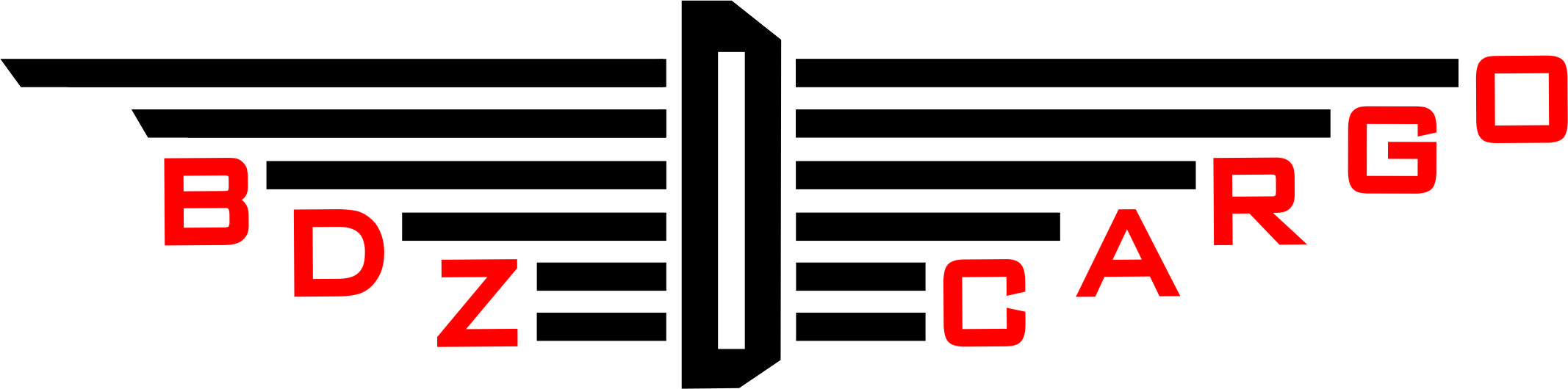 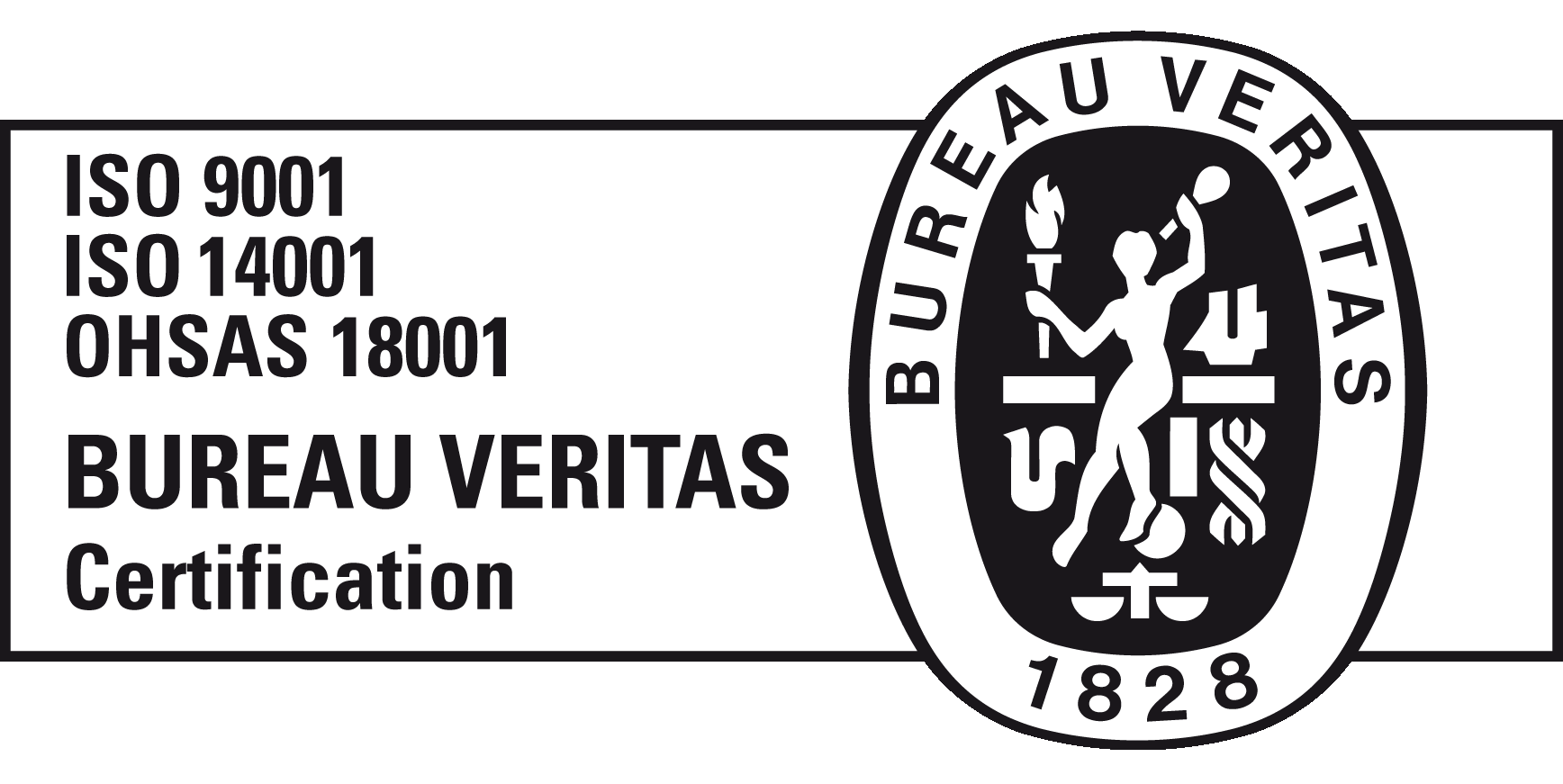          “БДЖ – ТОВАРНИ ПРЕВОЗИ” ЕООД               ЦЕНТРАЛНО УПРАВЛЕНИЕул.”Иван Вазов” № 3, гр.София 1080									               www.bdz.bgфакс:  +359 2 987 79 83										                    .ail: bdzcargo@bdz.bg С Ъ О Б Щ Е Н И Еот                  Комисията,  назначена със Заповед № 01-01-400/16.11.2017г.  на Управителя на „БДЖ – Товарни превози” ЕООД за провеждане на процедура публично състезание по реда на ЗОП с предмет: „Доставка на резервни части за лостова спирачна система за обезпечаване на необходимостта на „БДЖ-Товарни превози” ЕООД за едногодишен период”, открита с  Решение № 01-23-10/25.10.2017г. на Управителя на „БДЖ-Товарни превози” ЕООД, с уникален номер в регистъра на АОП № 01558-2017-0017.		На основание чл.57, ал.3 от ППЗОП, Ви уведомяваме, че заседанието на комисията по отваряне и оповестяване на ценовите предложения на допуснатите участници в горепосочената процедура, ще се състои на 08.12.2017  г. от 14:00 часа, в сградата на  “БДЖ – Товарни превози” ЕООД, находяща се на адрес: гр. София, ул.”Иван Вазов” № 3.	На заседанието по отваряне и оповестяване на ценовите предложения имат право да присъстват участниците в процедурата или техни упълномощени представители, както и представители на средствата за масово осведомяване.Председател:........../п/.........Красимир БояновГл. експерт ОПППодписите в настоящият документ са заличени на основание чл.2, ал.2, т.5 от Закона за защита на лични данни във връзка с чл.42, ал.5 от Закона за обществените поръчки.